PRILOGA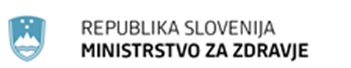         Štefanova ulica 5, 1000 Ljubljana             KOMISIJA ZA CEPLJENJE		PREDLOG ZA TRAJNO OPUSTITEV OBVEZNEGA CEPLJENJA Podatki o osebi, za katero se predlaga trajna opustitev obveznega cepljenja: Ime in priimek osebe:___________________________________________________________________________Rojstni datum osebe:___________________________________________________________________________Naslov stalnega/začasnega bivališča osebe:_____________________________________________________________________Podatki o starših/skrbniku osebe, za katero se predlaga trajna opustitev obveznega cepljenja1:Ime in priimek starša:__________________________________________________________Naslov stalnega/začasnega bivališča: ______________________________________________Ime in priimek starša:___________________________________________________________Naslov stalnega/začasnega bivališča:_______________________________________________Ime in priimek skrbnika:_________________________________________________________Naslov stalnega/začasnega bivališča: ______________________________________________Kontaktni podatki staršev/skrbnika:Telefonska številka: ___________________________________Elektronski naslov: ____________________________________1 Izpolniti tudi v primeru, če trajno opustitev obveznega cepljenja predlaga zdravnik, ki opravlja cepljenje.Podatki o nalezljivi bolezni in cepivu: _______________________________________________ (navedite nalezljivo bolezen, proti kateri naj se cepljenje trajno opusti)____________________________________________________(navedite lastniško ime cepiva, s katerim bi se oseba morala cepiti)Razlogi za opustitev cepljenja:Alergija na sestavine cepiva2: ______________________________________________(navedite, na katere sestavine cepiva je oseba alergična)2 Obvezna priloga je zdravstveni dokument (izvid zdravnika ustrezne specialnosti, odpustnica iz bolnišnice), iz katerega je razvidno, kakšno alergijo na sestavine cepiva ima oseba in kako je bila diagnosticirana.Resen neželen učinek cepiva po predhodnem odmerku istega cepiva3:__________________________________________________(navedite kakšen neželen učinek je utrpela oseba, kdaj in po katerem cepivu)3 Obvezna priloga je zdravstveni dokument (izvid zdravnika ustrezne specialnosti, odpustnica iz bolnišnice), iz katerega je razvidna zdravstvena obravnava resnega neželenega učinka.Bolezen ali zdravstveno stanje, ki je nezdružljivo s cepljenjem4: (označite, zaradi katere od spodaj navedenih bolezni ali zdravstvenega stanja predlagate trajno opustitev obveznega cepljenja)‒ huda okvara imunosti – prirojena okvara imunosti, pridobljena okvara imunosti zaradi bolezni ali zdravljenja,‒ napredujoče ali nestabilno nevrološko obolenje, napredujoča encefalopatija, neobvladani krči oziroma neobvladana epilepsija,‒ trombocitopenična purpura,‒ druga bolezen ali zdravstveno stanje, ki je nezdružljivo s cepljenjem (navedite bolezen oziroma zdravstveno stanje): _____________________________________________________________________________.4 Obvezna priloga je zdravstveni dokument (izvid zdravnika ustrezne specialnosti, odpustnica iz bolnišnice), ki potrjuje navedeno bolezen oziroma zdravstveno stanje.Predhodni cepilni status osebe: Podatki o vlagatelju predloga za trajno opustitev obveznega cepljenja:Če trajno opustitev obveznega cepljenja predlaga zdravnik, ki opravlja cepljenje:Ime in priimek zdravnika, ki opravlja cepljenje:________________________________________________Naziv in naslov zdravstvene ustanove, v kateri je zaposlen zdravnik, ki opravlja cepljenje:________________________________________________________________________________________________________________Kontaktni podatki zdravnika, ki opravlja cepljenje:Telefon:__________________________________E-naslov:_________________________________Podpis in žig zdravnika, ki opravlja cepljenje: _____________________________________Če trajno opustitev obveznega cepljenja predlagajo starši/skrbnik osebe:Podpis starša:__________________________________________________Podpis starša:__________________________________________________Podpis skrbnika:___________________________________________Ime in priimek zdravnika, ki opravlja cepljenje:________________________________________________________Naziv in naslov zdravstvene ustanove, v kateri je zaposlen zdravnik, ki opravlja cepljenje:________________________________________________________________________________________________________________Če trajno opustitev obveznega cepljenja predlaga oseba, ki se cepi:Podpis osebe:________________________________________________Ime in priimek zdravnika, ki opravlja cepljenje:_______________________________________________________Naziv in naslov zdravstvene ustanove, v kateri je zaposlen zdravnik, ki opravlja cepljenje:________________________________________________________________________________________________________________V _______________________________Dne_____________________________